Конспект интегрированного занятия «Сказка о маленькой капельке»для детей средней группы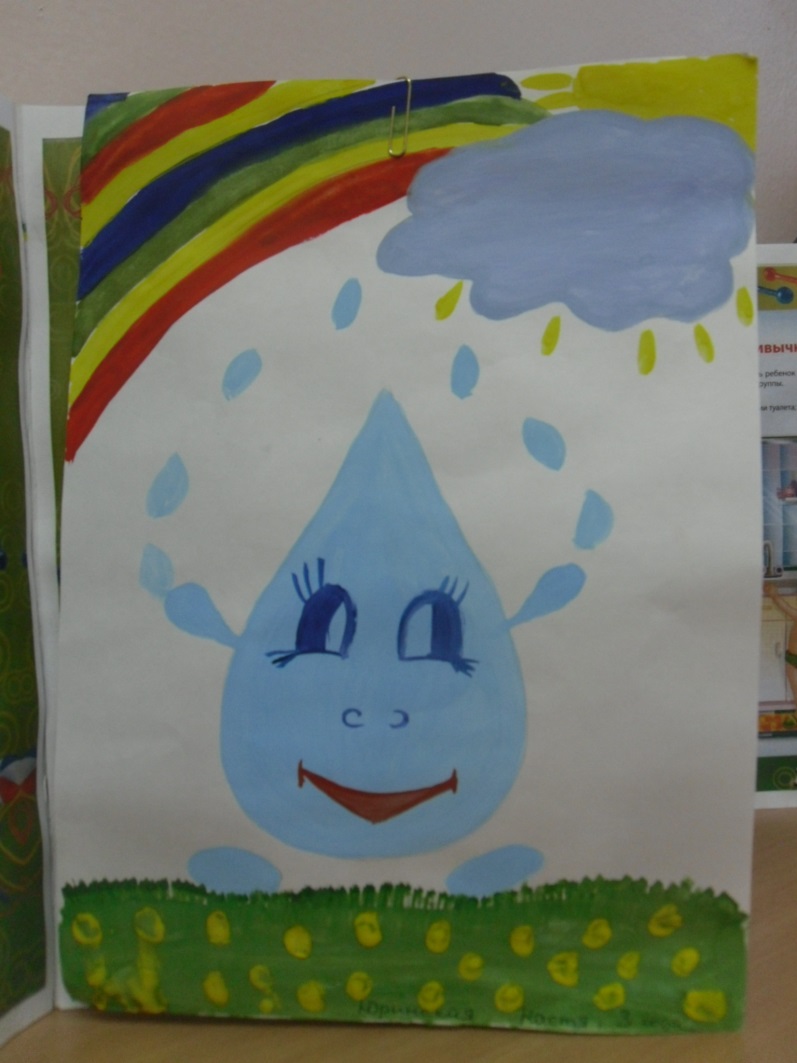 Подготовила и провела:воспитатель первой квалификационной категории Моржухина Н.И.Ярославль, 2015Цель: доставить детям эмоциональное удовольствие от общения друг с другом и игр с водой.Задачи:Образовательная:формирование представлений детей, что вода на морозе превращается в лёд, а в тепле тает и становится водой;формирование умения определять холодную и тёплую воду, правильно обозначать её словами;Развивающая:активизировать мыслительные процессы в ходе совместной деятельности;развивать знания детей о временах года и сезонных изменениях в природе;развивать тактильные ощущения детей;развивать внимание, память, речь, мышление;Воспитательная:воспитывать дружеские взаимоотношения в ходе всей совместной деятельности.Предварительная работа:- наблюдения за комнатными растениями;- игры с игрушками на воде;- переливание воды, игры с губкой;- п/и "солнышко и дождик";         - чтение потешек "дождик", "водичка", стихотворения "умываемся";          - рассматривание иллюстраций времён года, явлений неживой природы;         - выполнение физминуток.Материалы к занятию:- макет тучки с капельками дождя;- зонтик;- водный пистолет;- груша медицинская;- капелька-игрушка;- лейка, тазики  с водой; - губки (по числу детей);- стаканчики, краска, палочки или ложки для размещения, формочки, веревочки.Активизация словаря: тёплая, холодная, лёд, дождь, лето, осень, зима.Ход занятия1 этап. Мотивирование к деятельностиНа «столике удивления» слева: Звук «Шум дождя», водный пистолет, зонт, игрушка «Капелька»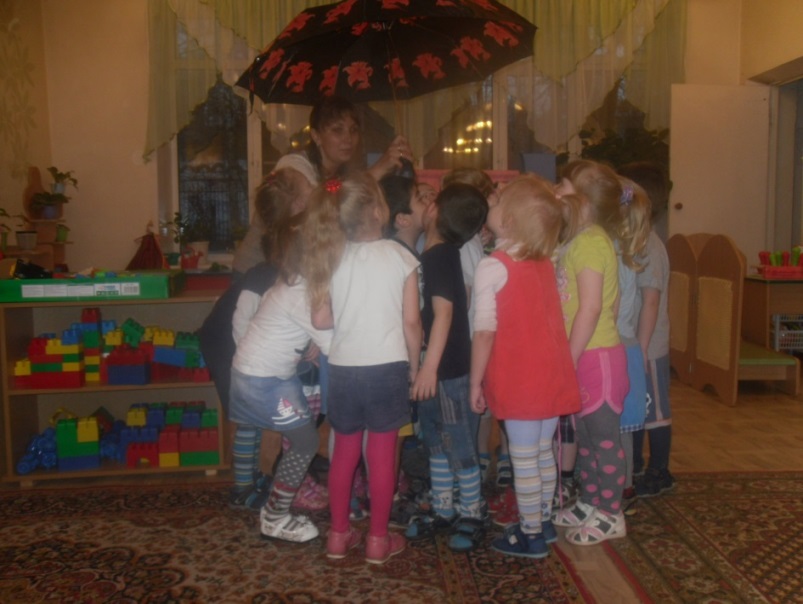 Звучит шум ДождяВоспитатель: Ребята, кто к нам идет? (рассуждения детей) Брызги из водного пистолета Воспитатель: Ой, дождик пошел! Прячьтесь под зонтик.Потешка "Дождик"(дети с воспитателем под зонтиком рассказывают потешку)Приплыли тучки дождевые- Лей, дождик, лей!Дождинки пляшут, как живые- Лей, дождик, лей!Появляется игрушка КапелькаКапелька:Здравствуйте, ребята!Я водяная капелька,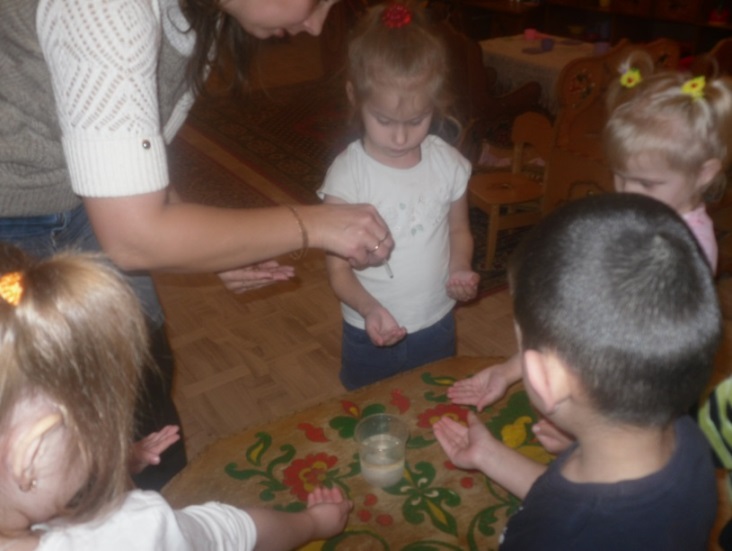 Я очень вам нужнаПокапаю, покапаю-Получится вода.Воспитатель: Давайте поздороваемся с капелькой,  для этого вытяните вперёд свои ладошки.Дети подставляют ладошки, воспитатель капает из груши каждому ребёнку по капельке воды.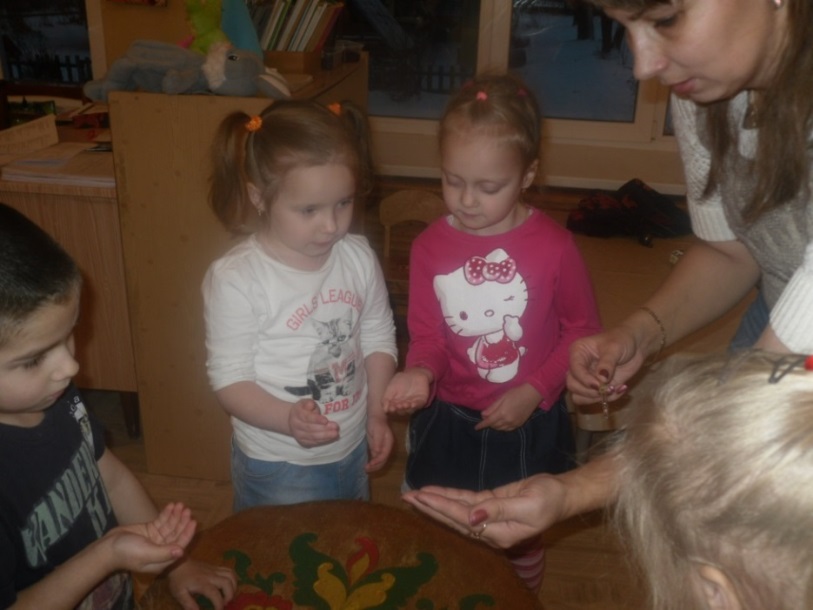 Воспитатель: Теперь у каждого из вас на ладошке своя капелька воды. Давайте с ней поиграем: покатаем капельку по ладони, подуем на неё.Ребята, после того как капелька посидела у нас на руке, она стала мокрая – вот мы с ней и познакомились.2 этап. Создание проблемной ситуацииНа «столике удивления» справа: теплая вода, холодная вода, губки, лейки, льдинкиВоспитатель: Ребята, вы любите слушать сказки? Ответы детей. Слушайте сказку: «Однажды Капелька сидела дома, на своей любимой тучке, и захотелось ей попутешествовать. Полетела Капелька на землю и превратилась в дождик».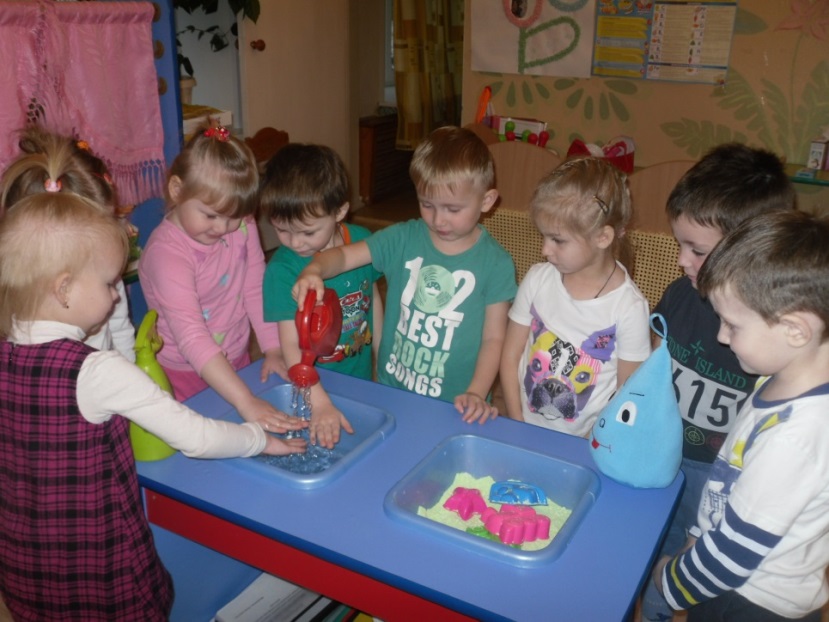 А дождик бывает разный: тёплый и холодный. Летом идёт тёплый дождик, а осенью холодный. Я предлагаю вам познакомиться с этим дождиком.Дети подходят к столу и вытягивают руки над тазом, воспитатель льёт из лейки сначала холодную воду, затем тёплую. Дети определяют и называют температуру воды (тёплая, холодная).Воспитатель подводит детей к тазикам с водой. Предлагает потрогать воду сначала в одном тазике, затем в другом.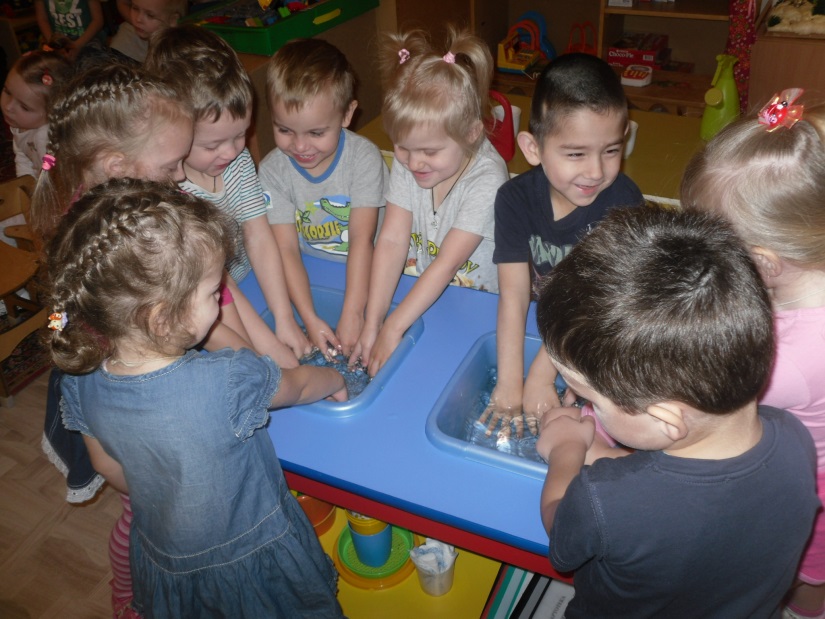 Воспитатель: Какая водичка? Теплая.Ответы детейВоспитатель: В другом - холодная.Ответы детей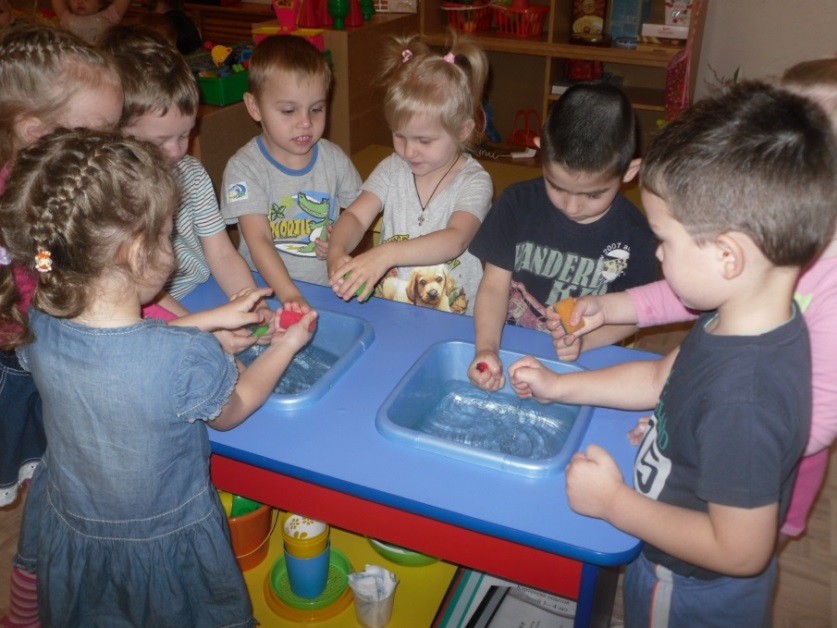 Воспитатель раздает детям губки, они обмакивают их в воду, потом отжимают.Воспитатель: Что капает с губки?Ответы детейВоспитатель: «Путешествовала Капелька ещё долго пока не началась зима, запорошила дорожки, разукрасила окошки, радость детям подарила и на санках прокатила».Ребята, зимой холодно и чтобы не замёрзнуть, нам нужно погреться. Давайте покатаемся на санках.Физкультминутка «Санки»Дети вместе с воспитателем катаются на санках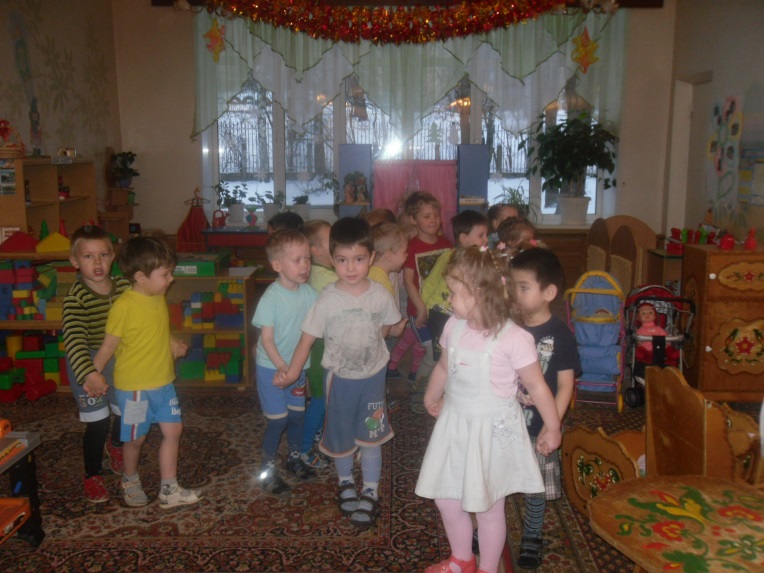 Капелька исчезаетВоспитатель: Ребята, куда спряталась капелька? Рассуждения детей3 этап. Открытие «удивительного рядом».Воспитатель: Вода может быть теплой и холодной, может капать с губки, оставить мокрый след на наших ладошках.  Вода замерзает при низкой температуре и превращается в лед. Наша Капелька испугалась, что замёрзнет и спряталась. А нам в подарок оставила чудесные льдиночки.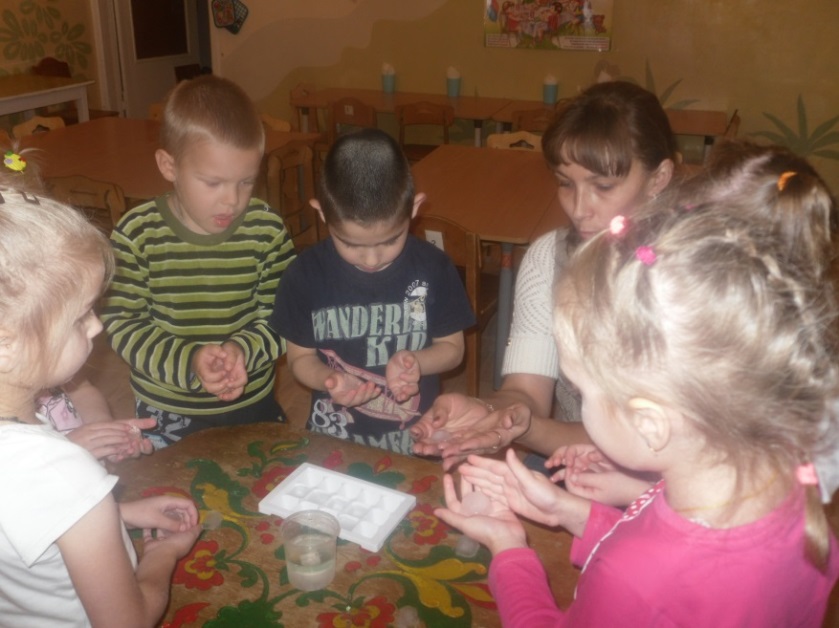  Давайте подойдём к столу и возьмём в руки по одной льдинке. Потрогайте их, и скажите - какие они.Ответы детей.Воспитатель: Да ребята, льдинки твёрдые, холодные, гладкие, скользкие, мокрые. А что будет со льдом, если его подольше подержать в группе, в тепле? Лёд растает, превратится в воду, потому что в группе тепло.Ребята, посмотрите на ладошки, теперь на них остались капельки воды. А вот наша капелька к нам вернулась.4 этап. Проживание отношения в творческой продуктивной деятельностиВоспитатель: Как помочь капельке, чтобы она не скучала и не боялась замерзнуть?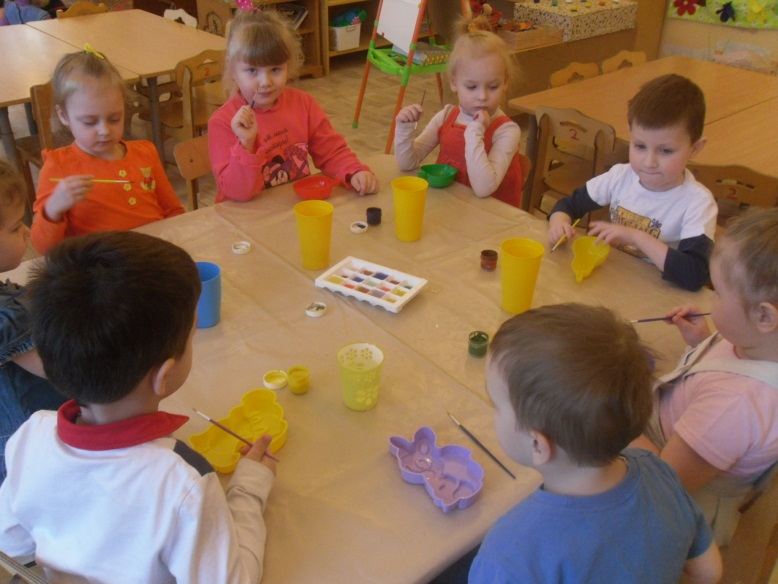 Ответы детейИзготовление цветных льдинокДети сами выбирают цвета, которыми хотят раскрасить воду. С помощью воспитателя добавляют необходимое количество краски в стаканчик с водой, размешивают при помощи палочки или ложечки жидкость до получения яркого окраса однородного цвета.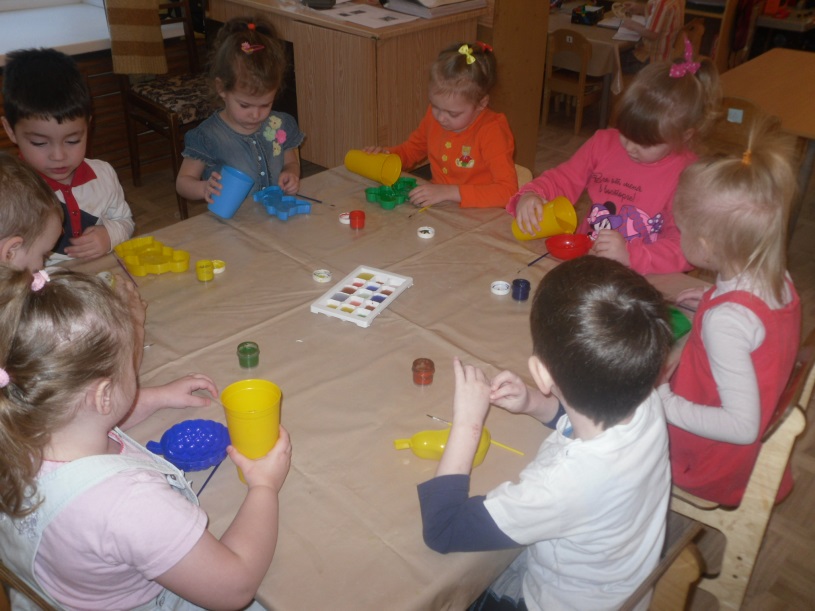 Воспитатель вместе с детьми выходит на улицу на участок. Цветной водой заполняются заранее приготовленные формочки. В воду до середины погружаются небольшие веревочки, оставшаяся часть которых необходима для создания крепления цветной сосульки на ветку дерева. Формочки с цветной водой аккуратно составляются, они остаются на улице для полного замерзания воды. Когда вода превратиться в лед, дети с помощью воспитателя осторожно вынимают замерзшие льдинки из формочек, после на участке развешиваются на ветки деревьев полученные ледяные игрушки.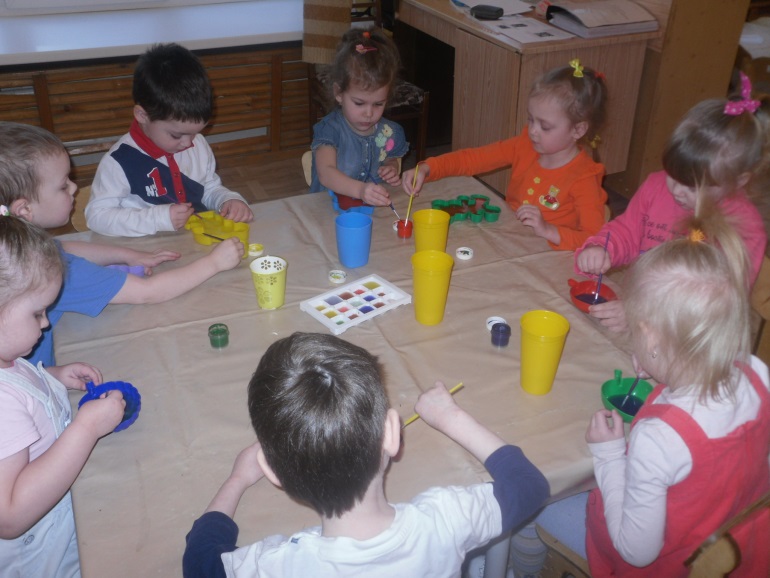 Полученные льдинки также можно использовать и в других целях: выложить на снегу картину, построить домик, кораблик, крепость и т.д.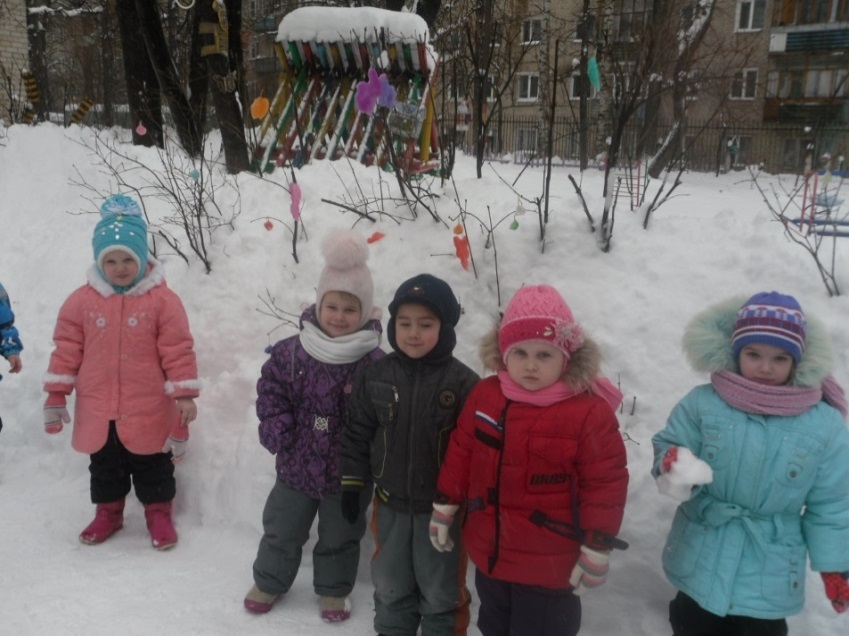 5 этап. РефлексияДети вместе с педагогом и капелькой любуются цветными льдинками.Воспитатель: Какое доброе дело мы с вами сделали? Цветные льдинки  нам будет напоминать о чудесной капельке? Как много капелек у нас получилось, какие они красивые. Посмотрите, теперь наша капелька улыбается, она счастлива, ведь у нее так много подружек! 